Julio 12 de 2011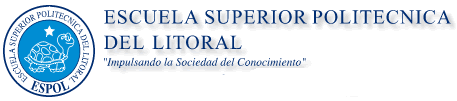 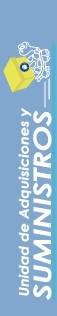 UAS-C-080-2011SeñorPROVEEDORCiudadDe mis consideraciones:Por la presente solicito a usted enviar cotización en la que se describa fecha de validez de la oferta, tiempo de entrega, tiempo de garantía, fecha, identificación del vendedor, así como la colocación de cada ítems en el orden que detallo en este requerimiento, al Fax 2-854-456 o mail: porrala@espol.edu.ec, la oferta se recibirá hasta el día 14 de Julio de 2011 15H00. Cabe indicar que de no cumplir con el requisito no podrá ser considerada para su adjudicación.S/C 2 BIENESTAR ESTUDIANTILAgradecemos de antemano la atención brindada a la presente, y en espera de su pronta respuesta, quedo de usted.Atentamente,Paola Orrala Augustin-BourneAyudante de CompraspoaNota: indicar el código de este oficio: UAS-C-080-2011CANTIDADDESCRIPCION1CARTUCHO DE IMPRESIÓN 15 BLACK HP INEJET – 842 – C 1CARTUCHO DE IMPRESIÓN 17 COLOR HP INEJET – 842 – C